38-ое заседание 27-го созываҠАРАР                                  31 мая 2019 года  №225                   РЕШЕНИЕО внесении изменений в решение Совета сельского поселения Казанчинский сельсовет муниципального района Аскинский район Республики Башкортостан от 08.11.2017 года № 133    «Об установлении налога на имущество физических лиц»     В соответствии с Налоговым кодексом  Российской Федерации Совет сельского поселения Казанчинский  сельсовет муниципального района Аскинский район Республики Башкортостан решил:     1.Внести изменение в  решение Совета сельского поселения Казанчинский сельсовет муниципального района Аскинский район Республики Башкортостан от 08.11.2017  № 133 « Об установлении налога на имущество физических лиц»:1) Пункт 2, подпункт 2.1изложить в следующей редакции:0,1 процента в отношении жилых домов, частей жилых домов;2) Пункт 2, подпункт 2.2изложить в следующей редакции:0,1 процента в отношении в отношении квартир, комнат, частей квартир;3) Пункт 2, подпункт 2.5 читать в следующей редакции:-для гаражей и машино-мест, в том числе расположенных в объектах налогообложения, указанных в подпункте 2.7  настоящего пункта стоимостью свыше 300 млн.руб.»,4) Пункт 2, подпункт 2.7изложить в следующей редакции:«2 процентов в отношении объектов налогообложения, включенных в перечень, определяемый в соответствии с пунктом 7 статьи 378.2 Налогового кодекса Российской Федерации, а также в отношении объектов налогообложения, предусмотренных абзацем вторым пункта 10 статьи 378.2 налогового кодекса Российской Федерации, а также в отношении объектов налогообложения, кадастровая стоимость каждого из которых превышает 300млн.рублей».5) Пункт 2, подпункт 2.8 признать утратившим силу.    2. Решение  обнародовать на официальном сайте и  на информационном стенде в здании администрации сельского поселения Казанчинский сельсовет муниципального района Аскинский район Республики Башкортостан по адресу: Аскинский район, с.Старые Казанчи, ул.Центральная, д.21.    3. Настоящее решение вступает в силу со дня подписания.Глава сельского поселения                                 И.Ф. Денисламов      Башҡортостан      Республикаһы АСКЫН РАЙОНЫМУНИЦИПАЛЬ РАЙОНЫНЫҢҠАҘАНСЫ АУЫЛ СОВЕТЫ              АУЫЛ БИЛӘМӘҺЕ советы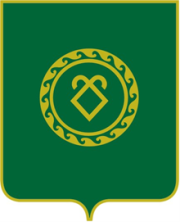 советСЕЛЬСКОГО ПОСЕЛЕНИЯКАЗАНЧИНСКИЙ СЕЛЬСОВЕТМУНИЦИПАЛЬНОГО РАЙОНААСКИНСКИЙ РАЙОНРеспублики башкортостан